Сизинские вести № 3911.11.2022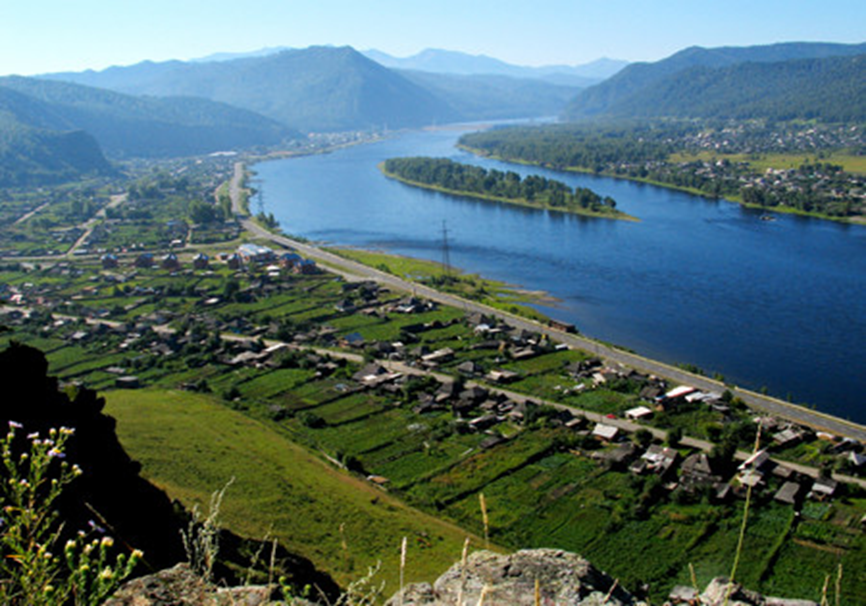 	Газета распространяется бесплатно*Орган издания Муниципальное образование «Сизинский сельсовет»СЕГОДНЯ В НОМЕРЕ:Решение Сизинского сельского Совета депутатов №6-33-184 от 11.11.2022 «Об установлении  земельного  налога и налоговых льгот на территории Сизинского сельсовета» ….……………………………………………………………………………...стр.2Решение Сизинского сельского Совета депутатов №6-33-185 от 11.11.2022 «О внесении изменений и дополнений в решение Сизинского сельского Совета депутатов №6-6-33 от 29.04.2020  «Об утверждении Порядка предоставления муниципальных гарантий по инвестиционным проектам за счет средств бюджета муниципального образования «Сизинский сельсовет» ……..……………………………………………………………..стр.3Решение Сизинского сельского Совета депутатов №6-33-186 от 11.11.2022 «О передаче отдельных полномочий органов местного самоуправления МО «Сизинский сельсовет» органам местного самоуправления МО «Шушенский район» в части исполнения бюджета поселения на 2023 год»………………………………………………………………….....стр.4 Решение Сизинского сельского Совета депутатов №6-33-187 от 11.11.2022 «О передаче осуществления части полномочий по созданию условий для организации досуга и обеспечения жителей поселения услугами организаций культуры МО «Сизинский сельсовет» органам местного самоуправления МО «Шушенский район» на 2023 год» …………………………………………………………………………………………..…..стр.11Противопожарная профилактика «Проверка готовности к отопительному сезону многодетных семей и семей гр. риска» ………………………………………………....стр.18РОССИЙСКАЯ ФЕДЕРАЦИЯКРАСНОЯРСКИЙ КРАЙ ШУШЕНСКИЙ РАЙОНСИЗИНСКИЙ СЕЛЬСКИЙ СОВЕТ ДЕПУТАТОВс.   Сизая      11.11.2022 	                                           			    		                  № 6-33-184Об установлении  земельного  налога и налоговых льготна территории Сизинского сельсоветаВ соответствии с главой 31 «Земельный налог» части второй Налогового кодекса Российской Федерации,  Уставом Сизинского сельсовета в целях рационального использования и упорядочивания платежей за землю, Сизинский сельский  Совет депутатов  РЕШИЛ:Ввести на территории Сизинского сельсовета земельный налог, порядок, сроки уплаты налога на землю, находящуюся в пределах границ Сизинского сельсовета. 2.  Установить следующие ставки земельного налога:2.1. В размере 0,3 процента  в отношении земельных участков:отнесенных к землям сельскохозяйственного назначения или к землям в составе зон сельскохозяйственного использования в населенных пунктах  и используемых для сельскохозяйственного производства;занятых жилищным фондом и объектами инженерной инфраструктуры жилищно-коммунального комплекса (за исключением доли в праве на земельный участок, приходящийся на объект, не относящийся к жилищному фонду и к объектам инженерной инфраструктуры жилищно-коммунального комплекса) или приобретенных (предоставленных) для жилищного строительства (за исключением земельных участков, приобретенных (предоставленных) для индивидуального жилищного строительства, используемых в предпринимательской деятельности);не используемых в предпринимательской деятельности, приобретенных (предоставленных) для ведения личного подсобного хозяйства, садоводства или огородничества, а также земельных участков общего назначения, предусмотренных Федеральным законом от 29 июля 2017 года № 217-ФЗ «О ведении гражданами садоводства и огородничества для собственных нужд и о внесении изменений в отдельные законодательные акты Российской Федерации;ограниченных в обороте в соответствии с законодательством Российской Федерации, предоставленных для обеспечения обороны, безопасности и таможенных нужд.2.2. В размере 1,5 процента:-  в отношении прочих земельных участков.Предоставление заявления о предоставлении налоговой льготы, подтверждение права налогоплательщика на налоговую льготу, осуществляются в порядке, аналогичном порядку, предусмотренному пунктом 3 статьи 361.1 Налогового кодекса Российской Федерации. В соответствии с п.2 статьи 387 Налогового кодекса Российской Федерации установить налоговые льготы в виде освобождения от уплаты земельного налога в размере 100% следующих категорий налогоплательщиков, кроме налогоплательщиков, указанных в статье 395 Налогового кодекса Российской Федерации, следующие категории налогоплательщиков:- органы местного самоуправления, в границах муниципального образования «Сизинский сельсовет» в отношении земельных участков, занимаемых под зданиями и строениями, используемые для обеспечения их деятельности;- некоммерческим организациям противопожарной охраны, культуры, образования, здравоохранения, социального обеспечения, финансируемым из краевого и (или) местного бюджетов, в отношении земельных участков, используемых для обеспечения их деятельности;- ветеранов и инвалидов Великой Отечественной войны;- вдов погибших (умерших) инвалидов и участников ВОВ;- ветеранов и инвалидов боевых действий;- физических лиц, имеющих право на получение социальной поддержки в соответствии с Законом Российской Федерации «О социальной защите граждан, подвергшихся воздействию радиации вследствие катастрофы на Чернобыльской АЭС», в соответствии с Федеральным законом от 26 ноября 1998 года № 175-ФЗ «О социальной защите граждан Российской Федерации, подвергшихся воздействию радиации вследствие аварии в 1957 году на производственном объединении «Маяк» и сбросов радиоактивных отходов в реку «Теча» и в соответствии с Федеральным законом от 10.01.2002 № 2-ФЗ «О социальных гарантиях гражданам, подвергшимся радиационному воздействию вследствие ядерных испытаний на Семипалатинском полигоне»;- физических лиц, принимавших в составе подразделений особого риска непосредственное участие в испытаниях ядерного и термоядерного оружия, ликвидации аварий ядерных установок на средствах вооружения и военных объектах;- физических лиц, получивших и перенесших лучевую болезнь или ставших инвалидами в результате испытаний, учений и иных работ, связанных с любыми видами ядерных установок, включая ядерное оружие и космическую технику.    5.  Считать утратившим силу Решение Сизинского сельского Совета депутатов от 22.12.2021г № 6-26-150 «Об установлении земельного налога и налоговых льгот на территории Сизинского сельсовета на 2022 г».     6.    Контроль за исполнением настоящего Решения возложить на постоянную комиссию по бюджету, налогам и экономической политике (председатель Иванников К.И.).    7.   Настоящее Решение вступает в силу со дня его официального опубликования в газете «Сизинские вести» и применяется к правоотношениям возникшим с 1 января 2023 года.Председатель Сизинского сельского Совета депутатов						А.В. ЗлобинГлава Сизинского сельсовета 						Т.А. КоробейниковаРОССИЙСКАЯ ФЕДЕРАЦИЯКРАСНОЯРСКИЙ КРАЙ ШУШЕНСКИЙ РАЙОНСИЗИНСКИЙ СЕЛЬСКИЙ СОВЕТ ДЕПУТАТОВРЕШЕНИЕ11.11.2022                                         с. Сизая                                 № 6-33-185 О внесении изменений и дополнений в решение Сизинского сельского Совета депутатов №6-6-33 от 29.04.2020  «Об утверждении Порядка предоставления муниципальных гарантий по инвестиционным проектам за счет средств бюджета муниципального образования «Сизинский сельсовет»      Руководствуясь Федеральным законом от 06.10.2003 N 131-ФЗ «Об общих принципах организации местного самоуправления в Российской Федерации»,  Федеральным Законом от 26.03.2022 №65-ФЗ «О внесении изменений в Бюджетный кодекс Российской Федерации» , Уставом Сизинского сельсовета, Сизинский сельский Совет депутатовРЕШИЛ:1.Дополнить п.3.6  «Порядка предоставления муниципальных гарантий по инвестиционным проектам за счет средств бюджета муниципального образования «Сизинский сельсовет» абзацем следующего содержания:        «Обязательства, вытекающие из муниципальной гарантии, включаются в состав муниципального долга в сумме фактически имеющихся у принципала обязательств, обеспеченных муниципальной гарантией, но не более суммы муниципальной гарантии»2.    Контроль за исполнением Решения возложить на постоянную комиссию по бюджету, налогам и экономической политике (председатель К. И. Иванников).  3. Решение  вступает в силу после официального опубликования в газете «Сизинские вести» и подлежит размещению на официальном сайте администрации МО «Сизинский сельсовет»РОССИЙСКАЯ ФЕДЕРАЦИЯКРАСНОЯРСКИЙ  КРАЙ    ШУШЕНСКИЙ РАЙОНСИЗИНСКИЙ СЕЛЬСКИЙ СОВЕТ ДЕПУТАТОВР Е Ш Е Н И ЕО передаче отдельных полномочий
органов местного самоуправленияМО «Сизинский сельсовет» органамместного самоуправления МО«Шушенский район» в частиисполнения бюджета поселения на 2023 годВ соответствии   с  пунктом 1 части 1 статьи 14, частью 4 статьи 15 Федерального закона от 06 октября 2003 № 131-ФЗ «Об общих принципах организации местного самоуправления в Российской Федерации», в целях оперативного решения вопросов местного значения, руководствуясь ст.7 Устава Сизинского сельсовета, Сизинский сельский Совет депутатов РЕШИЛ:МО «Сизинский сельсовет» передать МО «Шушенский район» осуществление отдельных полномочий в части исполнения бюджета поселения 2023 г.Согласовать текст соглашения о принятии отдельных полномочий органов местного самоуправления Сизинского сельсовета по  исполнению бюджета сельского поселения администрацией Шушенского района на 2023 год согласно приложению 1.Рекомендовать главе Сизинского сельсовета заключить соответствующее Соглашение на срок с 01.01.2023 по 31.12.2023 года.Контроль за исполнением Решения возложить на постоянную комиссию по бюджету, налогам и экономической политике (председатель К. И. Иванников).Настоящее Решение вступает в силу со дня его официального опубликования в газете «Сизинские вести» и распространяет свое действие на правоотношения, возникшие с 01 января 2023 года.Приложение №1к решению Сизинскогосельского Совета депутатов от11.11.2022  № 6-33-186 Приложение к                                                                             решению Шушенского районного Совета депутатовот ______2022 №______                                      Согласовано                                                         решением Шушенского районного                                          Совета депутатов  от _____2022 № ______                                                                           Согласовано                                                                    решением______________сельского                                                  Совета депутатов от _____2022 №______СОГЛАШЕНИЕ №____о принятии отдельных полномочий органа местного самоуправления___(наименование поселения)__ по исполнению бюджета  поселения администрацией Шушенского района на 2023 годВ соответствии с Федеральным законом от 06.10.2003 № 131-ФЗ «Об общих принципах организации местного самоуправления в Российской Федерации», статьей 154 Бюджетного кодекса Российской Федерации в целях оперативного решения вопросов местного значения, в целях оперативного решения вопросов местного значения, __________________________________________________________________(наименование органа местного самоуправления поселения)именуемое в дальнейшем «Поселение», в лице ________________________________, действующего на основании _______________, с одной стороны, и Администрация Шушенского района, именуемая в дальнейшем «Администрация», в лице ________________________________, действующего на основании Устава Шушенского района, с другой стороны, далее именуемые «Стороны», заключили настоящее Соглашение о нижеследующем:                                              Предмет Соглашения1.1.Предметом настоящего соглашения является передача части полномочий администрации Поселения финансовому управлению администрации Шушенского района (далее – финансовое управление) по исполнению бюджета поселения:     1.1.1. Осуществление электронного обмена документов с отделением Федерального казначейства по Шушенскому району (далее – ОФК) в части:- передачи в ОФК расходных расписаний по лимитам бюджетных ассигнований, расходных расписаний по предельным объемам финансирования. Ведение учета исполнения бюджета поселения в системе АСУ БП «АЦК – Финансы» при порядке казначейского обслуживания с открытием лицевых счетов в органах Федерального казначейства в соответствии с Приказом Казначейства России от 14.05.2020 № 21н:    - ведение справочников КБК;          - ведение справочников кодов целевых субсидий;- формирование и ведение бюджетной росписи;- формирование и ведение кассового плана по доходам, расходам и источникам внутреннего финансирования дефицита бюджета;- финансирование расходов бюджетов поселений (формирование заявок на финансирование, распорядительных заявок, уведомлений о предельных объемах финансирования, формирование и отправка в ОФК расходных расписаний, отзыв финансирования по счетам ОФК) по заявкам Поселения, в пределах свободного остатка средств на лицевых счетах;- загрузка информации по поступлениям и выплатам по счету бюджета поселения (загрузка сводной ведомости по кассовым поступлениям, сводной ведомости по кассовым выплатам, ведомости по движению свободного остатка средств бюджета, выписки из лицевого счета главного распорядителя и протокола отказа);- ежемесячная сверка данных системы АСУ БП «АЦК – Финансы» по доходам, расходам и источникам внутреннего финансирования с данными ОФК;1.1.3.Консультация, оказание практической помощи по вопросам использования и устранения неполадок программного обеспечения при обращении специалистов Поселений.1.2.Порядок взаимодействия финансового органа и Поселения в процессе исполнения переданных полномочий осуществляется в соответствии с регламентом, заключаемым между финансовым органом и администрацией Поселения. 1.3. Размещение информации в системе ЕПБС «Электронный бюджет» в соответствие приказом Минфина России от 28.12.2016г. №2432. Права и обязательства Сторон           2.1. Обязательства Администрации в лице финансового управления:2.1.1. Соблюдать бюджетное законодательство, а также правовые акты органов местного самоуправления Поселения, принятые в пределах их компетенции по вопросам осуществления бюджетных полномочий.2.1.2. Осуществлять комплекс мероприятий по исполнению бюджета Поселения, предусмотренный бюджетным законодательством для органа, исполняющего бюджет в части:- ежедневного контроля свободного остатка средств с учетом целевых поступлений для распределения финансирования;- информирования поселения о невыясненных поступлениях на счете, открытом в ОФК, для осуществления дальнейшего контроля за уточнением кода доходов и расходов;-формирования и передачи ОФК расходных расписаний через программу казначейского исполнения бюджета (расходная часть) согласно распоряжениям Поселения.2.1.3.	Расходовать иные межбюджетные трансферты (возмещение), передаваемые из бюджета Поселения в районный бюджет на осуществление переданных отдельных полномочий по вопросам местного значения, указанных в п.1 настоящего Соглашения, строго в соответствии с их целевым назначением.2.1.4. Произвести возврат неиспользованных остатков средств иных межбюджетных трансфертов до 31 декабря 2023г.2.1.5. Предоставить Поселению отчет по осуществлению переданных к осуществлению отдельных полномочий по вопросам местного значения, указанных в п.1 настоящего Соглашения, и по расходованию иных межбюджетных трансфертов, переданных на их осуществление в срок до 01.02.2023 по форме, установленной финансовым управлением администрации Шушенского района.2.1.6.	Предоставлять по запросам Поселения информацию по вопросам осуществления отдельных полномочий по вопросам местного значения, указанных в п. 1 настоящего Соглашения.   2.2. Администрация в лице финансового управления имеет следующие права:	2.2.1. Требовать от Поселения перечисления иных межбюджетных трансфертов (возмещение) на осуществление полномочий, предусмотренных пунктом 1.1 Соглашения.	2.2.2. Получение от Поселения информации и материалов, необходимых для осуществления полномочий, указанных в пункте 1 настоящего Соглашения.    2.3. Поселение принимает на себя следующие обязательства:2.3.1. Обеспечить перечисление в районный бюджет финансовых средств (возмещение), необходимых для осуществления отдельных полномочий Поселения в виде иных межбюджетных трансфертов из бюджета Поселения в размере ________ (__________) рублей в следующем порядке: равными частями не позднее 27.01.2023, 28.06.2023. 2.3.2. Обеспечить предоставление в финансовое управление документов, необходимых для осуществления отдельных полномочий, указанных в пункте 1 настоящего Соглашения. 2.3.3.Оказывать содействие финансовому управлению в разрешении вопросов, связанных с осуществлением им отдельных полномочий, указанных в разделе 1 настоящего Соглашения.2.3.4.Обеспечить (при отсутствии вакантных должностей муниципальных служащих) оптимизацию численности муниципальных служащих на 0,15 ставки), предупредить работников о предстоящем сокращении не позднее 1 января 2023г.    2.4. Поселение имеет право:2.4.1.Требовать надлежащего осуществления финансовым управлением отдельных полномочий по вопросам местного значения, указанных в п.1. настоящего Соглашения;2.4.2.Осуществлять контроль за осуществлением отдельных полномочий и за целевым использованием финансовых средств, переданных для осуществления отдельных полномочий по вопросам местного значения, указанных в п. 1 настоящего Соглашения;2.4.3.Направлять запросы финансовому управлению по вопросам осуществления отдельных полномочий по вопросам местного значения, указанных в п. 1 настоящего Соглашения.3. Финансирование осуществления передаваемых полномочий3.1.Для осуществления отдельных полномочий по вопросам местного значения, указанных в п. 1 настоящего Соглашения, Поселение из своего бюджета предоставляет районному бюджету иные межбюджетные трансферты. 3.2.Объем иных межбюджетных трансфертов, необходимых для осуществления отдельных полномочий по вопросам местного значения, указанных в п. 1 настоящего Соглашения, определяется в соответствии с Методикой расчета объема иных межбюджетных трансфертов на осуществление части полномочий по решению вопросов местного значения согласно приложению к настоящему Соглашению. Методика расчета объема иных межбюджетных трансфертов на осуществление части полномочий по решению вопросов местного значения является неотъемлемой частью Соглашения.4.Контроль за осуществлением полномочий4.1.Контроль за исполнением финансовым управлением полномочий, предусмотренных в пункте 1 настоящего Соглашения, осуществляется путем предоставления ежегодного отчета об осуществлении полномочий, использовании иных межбюджетных трансфертов.4.2.Поселение вправе осуществлять проверки исполнения переданных полномочий, запрашивать у финансового управления необходимую дополнительную информацию. Финансовое управление по мотивированному запросу Поселения обязана предоставить запрашиваемую информацию.5.Ответственность сторон Соглашения5.1. За неисполнение или ненадлежащее исполнение условий настоящего Соглашения Стороны несут ответственность, предусмотренную законодательством Российской Федерации.	5.2.Финансовое управление несет ответственность за осуществление отдельных полномочий по вопросам местного значения, указанных в п. 1 настоящего Соглашения, в той мере, в какой эти полномочия обеспечены финансовыми средствами.6. Основания и порядок прекращения Соглашения    6.1.Основаниями прекращения настоящего Соглашения являются:	1)истечение срока действия Соглашения;	2)досрочное расторжение Соглашения по взаимному согласию Сторон;	3)досрочное расторжение в одностороннем порядке в случае:изменения действующего законодательства;	-неисполнения или ненадлежащего исполнения одной из Сторон своих обязательств в соответствии с настоящим Соглашением.	Уведомление о расторжении настоящего Соглашения в одностороннем порядке направляется второй Стороне не менее чем за два календарных месяца.	6.2.Досрочное расторжение настоящего Соглашения влечет за собой возврат перечисленных иных межбюджетных трансфертов за вычетом фактических расходов, подтвержденных документально, в 20-тидневный срок с момента подписания Сторонами соглашения о расторжении данного Соглашения при условии возмещения второй стороне убытков, связанных с досрочным расторжением настоящего Соглашения.7. Заключительные положения7.1.Настоящее Соглашение заключается на срок с 01 января 2023г. по 31 декабря 2023г.7.2.Настоящее Соглашение составлено в двух экземплярах - по одному для каждой из Сторон.7.3.Изменения и дополнения к настоящему Соглашению должны совершаться в письменном виде за подписью обеих сторон.8. Юридические адреса и реквизиты сторонПриложение к соглашению о принятии отдельных полномочий органа местного самоуправления администрации ________ сельсовета                                                                               по исполнению бюджета поселения                                                         администрацией Шушенского района на 2023 годМЕТОДИКАРАСЧЕТА ОБЪЁМА ИНЫХ МЕЖБЮДЖЕТНЫХ ТРАНСФЕРТОВНА ОСУЩЕСТВЛЕНИЕ ЧАСТИ ПОЛНОМОЧИЙ ПО РЕШЕНИЮВОПРОСОВ МЕСТНОГО ЗНАЧЕНИЯ1.Расчёт объёма иных межбюджетных трансфертов определяется следующим образом: S = F × В,	где:	S – объём иных межбюджетных трансфертов муниципальному образованию на осуществление полномочий; 	F – расходы на выплату заработной платы и расходы, связанные с начислениями на выплаты по оплате труда работников, исполняющих переданные полномочия (расчёт прилагается);	В – 0,15 штатной единицы муниципального служащего.2.Расходы на выплату заработной платы определяются на основании действующего на момент передачи полномочий расчётного годового фонда оплаты труда одного муниципального служащего в соответствии с Постановлением Совета администрации Красноярского края от 29.12.2007 № 512-п «О нормативах формирования расходов на оплату труда депутатов, выборных должностных лиц местного самоуправления, осуществляющих свои полномочия на постоянной основе, лиц, замещающих иные муниципальные должности, и муниципальных служащих» с учётом начислений. Заработная плата и начисления на выплаты по оплате труда работников, исполняющих переданные полномочия, увеличивается (индексируется) в соответствии со сроками и размером увеличения (индексации), предусмотренными нормативными правовыми актами муниципального образования, осуществляющего переданные полномочия. РОССИЙСКАЯ ФЕДЕРАЦИЯКРАСНОЯРСКИЙ  КРАЙ    ШУШЕНСКИЙ РАЙОНСИЗИНСКИЙ СЕЛЬСКИЙ СОВЕТ ДЕПУТАТОВР Е Ш Е Н И Е О передаче осуществления части полномочийпо созданию условий для организациидосуга и обеспечения жителей поселенияуслугами организаций культурыМО «Сизинский сельсовет» органамместного самоуправления МО«Шушенский район» на 2023 годВ соответствии   с  Бюджетным кодексом Российской  Федерации,  частью 3 статьи 14,  частью 4  статьи 15 Федерального закона от 06 октября 2003 № 131-ФЗ «Об общих принципах организации местного самоуправления в Российской Федерации», подпунктом «ж» пункта 1 статьи 1 Закона Красноярского края от 15 октября 2015 года № 9-3724 «О закреплении вопросов местного значения за сельскими поселениями Красноярского края», в целях осуществления  выполнения полномочий поселения по решению вопросов по  созданию условий для организации досуга и обеспечения жителей поселения услугами организаций культуры, ст.7 Устава Сизинского сельсовета, Сизинский сельский Совет депутатов РЕШИЛ:МО «Сизинский сельсовет» передать МО «Шушенский район» осуществление части полномочий по созданию условий для организации досуга и обеспечения жителей поселения услугами организаций культуры на 2023 г.Согласовать текст соглашения о принятии отдельных полномочий органов местного самоуправления Сизинского сельсовета по решению вопросов по  созданию условий для организации досуга и обеспечения жителей поселения услугами организаций культуры администрацией Шушенского района на 2023 год согласно приложению 1.Рекомендовать главе Сизинского сельсовета заключить соответствующее Соглашение на срок с 01.01.2023 по 31.12.2023 года.Контроль за исполнением Решения возложить на постоянную комиссию по бюджету, налогам и экономической политике (председатель К. И. Иванников).Настоящее Решение вступает в силу со дня его официального опубликования в газете «Сизинские вести» и распространяет свое действие на правоотношения, возникшие с 01 января 2023 года.Приложение №1к решению Сизинскогосельского Совета депутатов от 11.11.2022       № 6-33-187СОГЛАШЕНИЕо передаче муниципальным образованием _________ сельсовети принятии Шушенским районом осуществления части полномочий Муниципальное образование _______ сельсовет, в лице главы _________ сельсовета (ФИО), действующего на основании Устава _________ сельсовета с одной стороны и Шушенский муниципальный район Красноярского края (далее по тексту - Шушенский район),  в лице главы Шушенского района (ФИО), действующего на основании Устава Шушенского района с другой стороны, вместе именуемые «Стороны», руководствуясь пунктом 12 части 1 статьи 14, части 4 статьи 15 Федерального закона от 06.10.2003 № 131-ФЗ «Об общих принципах организации местного самоуправления в Российской Федерации»,  Бюджетным кодексом Российской  Федерации, признавая необходимость сохранения на территории района единого культурного пространства, в  целях совершенствования деятельности культуры Шушенского района, оптимального использования ресурсов и оперативного решения задач, для долговременного сотрудничества на договорной основе, в целях осуществления  выполнения части полномочий поселения по решению вопросов по созданию условий для организации досуга и обеспечения жителей поселения услугами организаций культуры, заключили настоящее соглашение о нижеследующем:1.Предмет соглашения 1.1. Предметом настоящего Соглашения является передача Муниципальным образованием _______ сельсовет и принятие Шушенским районом осуществление части полномочий по вопросу местного значения по созданию условий для организации досуга и обеспечения жителей поселения услугами организаций культуры, за счет  иных межбюджетных трансфертов (далее - ИМБТ), предоставляемых из бюджета ________ сельсовета в бюджет «Шушенского района».Обеспечение реализации прав граждан на свободу творчества, равный доступ к участию в культурной жизни района, края; Разработка и принятие программ развития культуры Шушенского района, с учетом интересов жителей ________ сельсовета; Проведение культурно-массовых мероприятий: фестивалей, конкурсов, смотров, выставок, концертов, спектаклей и других форм показа результатов творческой деятельности клубных формирований, коллективов художественной самодеятельности;  Организация работы разнообразных форм просветительской деятельности в области культуры,  досуга различных групп населения; Организация сбора статистических показателей, характеризующих состояние отрасли  культуры муниципального образования, и предоставление указанных данных органам государственной власти в порядке, установленном Правительством Российской Федерации;Разработка и внедрение в практику работы клубных учреждений новых форм и методов работы, проектной деятельности; Обеспечение информационно-методической и практической помощи работникам клубных учреждений; Организация инженерно-технического обслуживания и учета финансово-хозяйственной деятельности клубных учреждений; Правовое регулирование: подготовка нормативных правовых документов, регулирующих деятельность клубных учреждений;Организация и проведение аттестации специалистов.Часть полномочий, неурегулированных настоящим Соглашением, в том числе оказание дополнительной финансовой помощи на укрепление материально-технической базы, на проведение культурно-массовых мероприятий, создание клубных формирований с учетом интересов и потребностей населения поселений может оказываться муниципальным образованием _________ сельсовета, самостоятельно.2. Права и обязанности Сторон Соглашения:	2.1. Шушенский район вправе: 	требовать  от муниципального образования _________ сельсовета  перечисления  ИМБТ на осуществление части полномочий, предусмотренных в пункте 1.1. настоящего Соглашения;	требовать увеличения объема  ИМБТ, передаваемых для осуществления части полномочий от муниципального образования _________ сельсовета, в случае фактического изменения размера ИМБТ при осуществлении части полномочий.	2.2. Шушенский район обязан:	надлежащим образом осуществлять часть полномочий, осуществление которых передано ему муниципальным образованием _________ сельсовет    в соответствии с действующим законодательством и настоящим Соглашением, по решению вопросов местного значения;	расходовать ИМБТ, передаваемые из бюджета муниципального образования _________ сельсовет    в бюджет Шушенского района на осуществление части полномочий, предусмотренных в пункте 1.1. настоящего Соглашения, в соответствии с их целевым назначением;	предоставлять по запросам муниципального образования _________сельсовета   информацию по вопросам осуществления переданных части полномочий, предусмотренных в пункте 1.1 настоящего Соглашения.	2.3. Муниципальное образование  _________ сельсовет    вправе:	требовать от Шушенского района надлежащего осуществления части полномочий, осуществление которых передано ему муниципальным образованием _________ сельсовет в соответствии  с настоящим Соглашением, по решению вопросов местного значения;	осуществлять контроль за осуществлением части полномочий и целевым расходованием финансовых средств, переданных на их осуществление;	направлять запросы Шушенскому району  по вопросам осуществления части полномочий;направлять в Шушенский район предложения о проведении мероприятий, которые могут включать рекомендации по срокам, целям, задачам и исполнителям проводимых мероприятий, способы их проведения;оказывать дополнительную финансовую помощь на укрепление материально-технической базы сельских клубов, на проведение культурно-массовых мероприятий с учетом интересов и потребностей населения поселений за счет средств бюджета сельсовета;осуществлять контроль за исполнением Шушенским районом переданных ему полномочий, а также за целевым использованием финансовых средств, предоставленных на эти цели. 2.4. Муниципальное образование  _________ сельсовет обязано:способствовать осуществлению благоустройства прилегающих территорий.	2.5. Муниципальное образование _________ сельсовет обязано своевременно и в полном объеме передавать ИМБТ, указанные в п. 3.1. Соглашения.3.Расчет ИМБТ3.1. Объём ИМБТ на исполнение Шушенским районом полномочий по решению вопросов местного значения  в области культуры составляет в 2023 году– 1000,00 руб., расчет производиться согласно приложению к настоящему соглашению.Срок перечисления ИМБТ в 2023 г. – ежеквартально, не позднее 5-го числа.3.2.  Для осуществления переданной части полномочий в соответствии с соглашением, Шушенский район имеет право дополнительно использовать собственные материальные ресурсы и финансовые средства в случаях и порядке, предусмотренных решением представительного органа Шушенского района.3.3. Для осуществления переданной части полномочий в соответствии с соглашением, муниципальное образование _______ сельсовет имеет право дополнительно использовать собственные материальные ресурсы и финансовые средства в случаях и в порядке, предусмотренных решением представительного органа муниципального образования _______ сельсовет.4. Контроль за осуществлением переданных полномочий4.1. Муниципальное образование _________ сельсовет осуществляет контроль за выполнением Шушенским районом части полномочий и за целевым использованием финансовых средств, переданных для осуществления части полномочий в форме запросов необходимой информации.4.2. При обнаружении фактов ненадлежащего осуществления (или неосуществления) Шушенским районом переданных ему части полномочий, муниципальное образование _________ сельсовет назначает комиссию для составления соответствующего протокола. Шушенский район должен быть письменно уведомлен об этом не позднее, чем за 3 дня до начала работы соответствующей комиссии, и имеет право направить своих представителей для участия в работе комиссии.4.3. По исполнению обязательств данного Соглашения между муниципальным образованием _________ сельсовет и Шушенским районом проводиться один раз в квартал сверка перечисляемых ИМБТ для осуществления части полномочий указанных в п.1.1 Соглашения.5. Ответственность сторон соглашенияСтороны несут ответственность за неисполнение или ненадлежащее исполнение своих обязательств в соответствии с действующим законодательством.За несвоевременное перечисление ИМБТ с муниципального образования _________ сельсовет взимается пеня, в размере одной трехсотой части действующей ставки рефинансирования Банка России за каждый день просрочки.За нецелевое использование Шушенским районом ИМБТ взимается штраф в размере двойной ставки рефинансирования Банка России от суммы нецелевого использования бюджетных средств. Шушенский район несет ответственность за ненадлежащее осуществление переданных ему полномочий. В случае неисполнения Шушенским районом обязательств, предусмотренных настоящим Соглашением муниципальное образование _____ сельсовет вправе требовать расторжения данного Соглашения. Расторжение соглашения влечет за собой возврат перечисленных ИМБТ, за вычетом фактических расходов, подтвержденных документально, в тридцатидневный срок с момента подписания соглашения о расторжении, а также уплату неустойки в размере 0,001% от суммы ИМБТ за отчетный год, выделяемых из бюджета сельсовета на осуществление указанных полномочий.Шушенский район несет ответственность за осуществление переданных ему полномочий в той мере, в какой эти полномочия обеспечены финансовыми средствами.Муниципальное образование ____ сельсовет несет ответственность за неисполнение вытекающих из настоящего соглашения обязательств по финансированию осуществления Шушенским районом переданных ему полномочий. В случае неисполнения муниципальным образованием __ сельсовет обязательств, предусмотренных настоящим Соглашением Шушенский район вправе требовать расторжения данного соглашения и уплаты неустойки в 30 рабочих дней с момента подписания соглашения о расторжении, в размере 0,001 % от суммы задолженности за отчетный год, а также возмещения понесенных убытков в части, не покрытой неустойкой.6. Основания и порядок прекращения Соглашения6.1. Основаниями прекращения настоящего Соглашения являются:1) истечение срока действия Соглашения;2) досрочное расторжение по взаимному соглашению Сторон;3) досрочное расторжение в одностороннем порядке в случае:- изменения действующего законодательства;- неисполнения или ненадлежащего исполнения одной из Сторон своих обязательств в соответствии с настоящим Соглашением.Уведомление о расторжении настоящего  Соглашения в одностороннем порядке направляется второй Стороне не менее чем за две недели.6.2. Досрочное расторжение настоящего Соглашения влечет за собой возврат перечисленных ИМБТ, за вычетом фактических расходов, подтвержденных документально, в 30 рабочих дней с момента подписания сторонами соглашения о расторжении данного Соглашения, при условии возмещения второй стороне убытков, связанных с досрочным расторжением настоящего Соглашения.6.3. Установление факта неоднократного (2 раза и более) ненадлежащего осуществления любой из Сторон обязанностей по настоящему Соглашению является основанием для одностороннего расторжения настоящего Соглашения. Расторжение Соглашения влечет за собой возврат перечисленных финансовых средств, за вычетом фактических расходов, подтвержденных документально, в течении 30 рабочих дней с момента подписания Соглашения о расторжении или получения письменного Уведомления о расторжении Соглашения.7. Заключительные положения7.1. Настоящее Соглашение заключается на срок с  «01» января 2023 г.  по  «31» декабря 2023 г. 7.2. Настоящее Соглашение составлено в двух экземплярах, имеющих одинаковую юридическую силу,  по одному для каждой из сторон.7.3. Внесение изменений и дополнений в настоящее Соглашение осуществляется  путем подписания сторонами в письменной форме дополнительных соглашений, являющихся неотъемлемой частью Соглашения.7.4. Все споры и разногласия, возникающие из данного соглашения, подлежат  разрешению  в  порядке,  установленном  действующим законодательством.8. Юридические адреса и реквизиты сторон	Приложение к соглашению  о передаче муниципальным образованием _________ сельсовети принятии Шушенским муниципальным районом Красноярского края осуществления части полномочийРасчетобщего объёма иных межбюджетных трансфертов на исполнение Шушенским районом полномочий по решению вопросов по созданию условий для организации досуга и обеспечения жителей поселения услугами организаций культуры
              На оплату труда работников (с начислениями), непосредственно осуществляющих переданные полномочия, и материально-техническое обеспечение. Объем средств на оплату труда (с начислениями) работников, непосредственно осуществляющих функции по переданным полномочиям, и материальные затраты, необходимые для осуществления работниками переданных полномочий, рассчитывается по формуле:
S мбт. = S отр. + S кр.+ Мз.где: S мбт. - размер межбюджетных трансфертов на оплату труда работников, непосредственно осуществляющих переданные полномочия, и материальные затраты, необходимые для осуществления переданных полномочий;
S отр. – затраты на оплату труда расходы;S кр. – затраты на коммунальные расходы;Мз. – материальные затраты.	Заработная плата и начисления на выплаты по оплате труда работников, исполняющих переданные полномочия, увеличиваются (индексируются) в соответствии со сроками и размером увеличения (индексации), предусмотренными нормативно правовыми актами муниципального образования, осуществляющего переданные полномочия.Глава __________ сельсовета                                Глава Шушенского района_____________ФИО                                             ______________ ФИО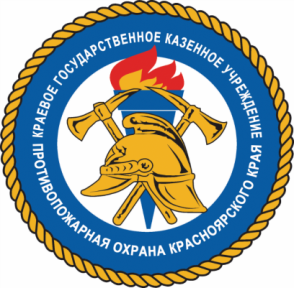 Проверка готовности к отопительному сезону многодетных семей и семей гр. риска                  С 01 ноября по 07 ноября . на территории Казанцевского сельсовета      ( д. Козлово,  д. Лыткино, д. Нижняя Коя, с. Казанцево) , Ильичевского сельсовета       (д. Ермолаево, п. Зарничный, п. Алтан, п. Ильичево), Сизинского сельсовета (с. Сизая)  были проведены  рейды  с представителями соц.защиты населения и админинистраций  по многодетным семьям и семьям гр. риска.  С людьми провели  беседы по пожарной безопасности  в осенне-зимний период, вручили памятки по пожарной безопасности под роспись. У многодетных семей проверялось наличие  дымовых автономных пожарных извещателей.  К сожелению у многих они просто не установлены , но есть в наличии.    Основное  нарушение у многих семей :-  отсутствие предтопочного листа у печки, или маленькие размеры предтопочного листа;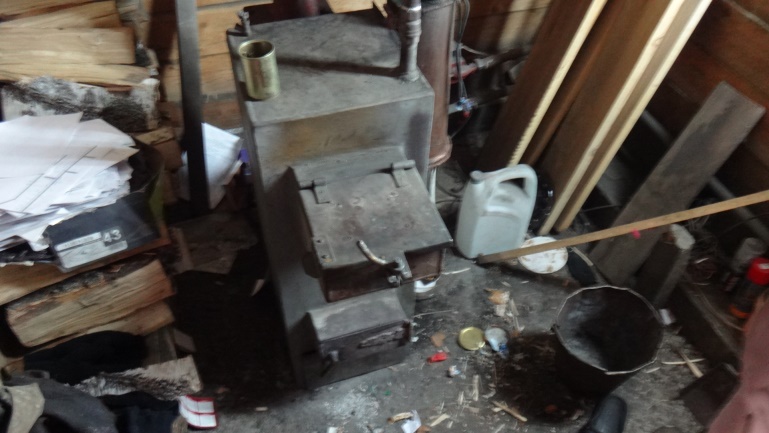 - складирование дров у печи.  НАПОМИНАЕМ правила ухода и эксплуатации печки:- у топочной дверки должен быть металлический предтопочный лист  минимум 50*70 см; (если пол не бетонный или не выложен кафелем)- 1 раз в 3 месяца очищать дымоходы от сажы;- не перекаливать печь;- не оставлять маленьких детей смотреть за печкой;- не разрешать маленьким детям самим растапливать печь;- если печь трескается вовремя подштукатурить .Будьте бдительны. Не допустите пожара.Инструктор противопожарной профилактикиШушенского района, Мамонтова СветланаПредседатель Сизинского сельского Совета депутатов  А.В. Злобин               Глава Сизинского сельсовета              Т.А. Коробейникова11.11.2022       с. Сизая       №6-33-186Председатель Сизинскогосельского Совета депутатов                                           А.В. ЗлобинГлава Сизинского сельсовета ______________ Т. А. КоробейниковаАдминистрацияЮридический адресИННКППНаименование учрежденияБанковский счетКазначейский счетБанкБИКОКТМООГРНКБКГлава_________________сельсовета_______________________ФИО«____»_______________2022г.М.П.Шушенский муниципальный район Красноярского края АдминистрацияЮридический адресИННКППНаименование учрежденияБанковский счетКазначейский счетБанкБИКОКТМООГРНКБКГлава_________________сельсовета_______________________ФИО«____»_______________2022г.М.П.Юридический адрес:662713, Красноярский край, Шушенский район, пгт.Шушенское, ул.Ленина,64АдминистрацияЮридический адресИННКППНаименование учрежденияБанковский счетКазначейский счетБанкБИКОКТМООГРНКБКГлава_________________сельсовета_______________________ФИО«____»_______________2022г.М.П.ИНН 2442003724 КПП 244201001УФК по Красноярскому краю (финансовое управление администрации Шушенского района л/с 04193014320)Банковский счет 40102810245370000011Казначейский счет 03100643000000011900Отделение Красноярск Банка России //УФК по Красноярскому краю, г.КрасноярскБИК 010407105ОКТМО 04659000ОГРН 1022401130157КБК 090 2 02 40014 05 8062 150Глава Шушенского района___________________Д.В.Джигренюк«____»_______________2022г.М.П.                                                                                                           Приложение к Методике расчета объема иных межбюджетных трансфертов на осуществление части полномочий по решению вопросов местного значения                                                                                                           Приложение к Методике расчета объема иных межбюджетных трансфертов на осуществление части полномочий по решению вопросов местного значения                                                                                                           Приложение к Методике расчета объема иных межбюджетных трансфертов на осуществление части полномочий по решению вопросов местного значения                                                                                                           Приложение к Методике расчета объема иных межбюджетных трансфертов на осуществление части полномочий по решению вопросов местного значенияРАСЧЕТ 
ОБЪЕМА ИНЫХ МЕЖБЮДЖЕТНЫХ ТРАНСФЕРТОВ
НА ОСУЩЕСТВЛЕНИЕ ЧАСТИ ПОЛНОМОЧИЙ ПО РЕШЕНИЮ ВОПРОСОВ МЕСТНОГО ЗНАЧЕНИЯ 
на 2023 годРАСЧЕТ 
ОБЪЕМА ИНЫХ МЕЖБЮДЖЕТНЫХ ТРАНСФЕРТОВ
НА ОСУЩЕСТВЛЕНИЕ ЧАСТИ ПОЛНОМОЧИЙ ПО РЕШЕНИЮ ВОПРОСОВ МЕСТНОГО ЗНАЧЕНИЯ 
на 2023 годРАСЧЕТ 
ОБЪЕМА ИНЫХ МЕЖБЮДЖЕТНЫХ ТРАНСФЕРТОВ
НА ОСУЩЕСТВЛЕНИЕ ЧАСТИ ПОЛНОМОЧИЙ ПО РЕШЕНИЮ ВОПРОСОВ МЕСТНОГО ЗНАЧЕНИЯ 
на 2023 годРАСЧЕТ 
ОБЪЕМА ИНЫХ МЕЖБЮДЖЕТНЫХ ТРАНСФЕРТОВ
НА ОСУЩЕСТВЛЕНИЕ ЧАСТИ ПОЛНОМОЧИЙ ПО РЕШЕНИЮ ВОПРОСОВ МЕСТНОГО ЗНАЧЕНИЯ 
на 2023 годРАСЧЕТ 
ОБЪЕМА ИНЫХ МЕЖБЮДЖЕТНЫХ ТРАНСФЕРТОВ
НА ОСУЩЕСТВЛЕНИЕ ЧАСТИ ПОЛНОМОЧИЙ ПО РЕШЕНИЮ ВОПРОСОВ МЕСТНОГО ЗНАЧЕНИЯ 
на 2023 годРАСЧЕТ 
ОБЪЕМА ИНЫХ МЕЖБЮДЖЕТНЫХ ТРАНСФЕРТОВ
НА ОСУЩЕСТВЛЕНИЕ ЧАСТИ ПОЛНОМОЧИЙ ПО РЕШЕНИЮ ВОПРОСОВ МЕСТНОГО ЗНАЧЕНИЯ 
на 2023 годРАСЧЕТ 
ОБЪЕМА ИНЫХ МЕЖБЮДЖЕТНЫХ ТРАНСФЕРТОВ
НА ОСУЩЕСТВЛЕНИЕ ЧАСТИ ПОЛНОМОЧИЙ ПО РЕШЕНИЮ ВОПРОСОВ МЕСТНОГО ЗНАЧЕНИЯ 
на 2023 годРАСЧЕТ 
ОБЪЕМА ИНЫХ МЕЖБЮДЖЕТНЫХ ТРАНСФЕРТОВ
НА ОСУЩЕСТВЛЕНИЕ ЧАСТИ ПОЛНОМОЧИЙ ПО РЕШЕНИЮ ВОПРОСОВ МЕСТНОГО ЗНАЧЕНИЯ 
на 2023 годРАСЧЕТ 
ОБЪЕМА ИНЫХ МЕЖБЮДЖЕТНЫХ ТРАНСФЕРТОВ
НА ОСУЩЕСТВЛЕНИЕ ЧАСТИ ПОЛНОМОЧИЙ ПО РЕШЕНИЮ ВОПРОСОВ МЕСТНОГО ЗНАЧЕНИЯ 
на 2023 годРАСЧЕТ 
ОБЪЕМА ИНЫХ МЕЖБЮДЖЕТНЫХ ТРАНСФЕРТОВ
НА ОСУЩЕСТВЛЕНИЕ ЧАСТИ ПОЛНОМОЧИЙ ПО РЕШЕНИЮ ВОПРОСОВ МЕСТНОГО ЗНАЧЕНИЯ 
на 2023 годРАСЧЕТ 
ОБЪЕМА ИНЫХ МЕЖБЮДЖЕТНЫХ ТРАНСФЕРТОВ
НА ОСУЩЕСТВЛЕНИЕ ЧАСТИ ПОЛНОМОЧИЙ ПО РЕШЕНИЮ ВОПРОСОВ МЕСТНОГО ЗНАЧЕНИЯ 
на 2023 годГруппа муниципального образования по оплате трудаБазовый должностной оклад с  с учетом выплат районного коэффициента, процентной  надбавки к заработной плате за стаж работы в районах с особыми климатическими условиямиКоэффициентКоличество должностных окладов, предусматриваемых при расчете ФОТВСЕГОколичество передаваемых штатных единицы муниципального служащегорасходы на заработную платуНачисления на выплаты по оплате труда (30,2%)объем иных межбюджетных трансфертов муниципальному образованию на осуществление полномочий Увеличение ФОТ на 10% для выплаты премииВсего МБТГруппа муниципального образования по оплате трудаБазовый должностной оклад с  с учетом выплат районного коэффициента, процентной  надбавки к заработной плате за стаж работы в районах с особыми климатическими условиямиКоэффициентКоличество должностных окладов, предусматриваемых при расчете ФОТВСЕГОколичество передаваемых штатных единицы муниципального служащегорасходы на заработную платуНачисления на выплаты по оплате труда (30,2%)объем иных межбюджетных трансфертов муниципальному образованию на осуществление полномочий Увеличение ФОТ на 10% для выплаты премииВсего МБТГруппа муниципального образования по оплате трудаБазовый должностной оклад с  с учетом выплат районного коэффициента, процентной  надбавки к заработной плате за стаж работы в районах с особыми климатическими условиямиКоэффициентКоличество должностных окладов, предусматриваемых при расчете ФОТВСЕГОколичество передаваемых штатных единицы муниципального служащегорасходы на заработную платуНачисления на выплаты по оплате труда (30,2%)объем иных межбюджетных трансфертов муниципальному образованию на осуществление полномочий Увеличение ФОТ на 10% для выплаты премииВсего МБТГруппа муниципального образования по оплате трудаБазовый должностной оклад с  с учетом выплат районного коэффициента, процентной  надбавки к заработной плате за стаж работы в районах с особыми климатическими условиямиКоэффициентКоличество должностных окладов, предусматриваемых при расчете ФОТВСЕГОколичество передаваемых штатных единицы муниципального служащегорасходы на заработную платуНачисления на выплаты по оплате труда (30,2%)объем иных межбюджетных трансфертов муниципальному образованию на осуществление полномочий Увеличение ФОТ на 10% для выплаты премииВсего МБТГруппа муниципального образования по оплате трудаБазовый должностной оклад с  с учетом выплат районного коэффициента, процентной  надбавки к заработной плате за стаж работы в районах с особыми климатическими условиямиКоэффициентКоличество должностных окладов, предусматриваемых при расчете ФОТВСЕГОколичество передаваемых штатных единицы муниципального служащегорасходы на заработную платуНачисления на выплаты по оплате труда (30,2%)объем иных межбюджетных трансфертов муниципальному образованию на осуществление полномочий Увеличение ФОТ на 10% для выплаты премииВсего МБТ123478910111112VIII81681,08524587150,15688072078089587895998546Глава Шушенского района                                                                                                                      Д.В.ДжигренюкГлава Шушенского района                                                                                                                      Д.В.ДжигренюкГлава Шушенского района                                                                                                                      Д.В.ДжигренюкГлава Шушенского района                                                                                                                      Д.В.ДжигренюкГлава Шушенского района                                                                                                                      Д.В.ДжигренюкГлава Шушенского района                                                                                                                      Д.В.ДжигренюкГлава Шушенского района                                                                                                                      Д.В.ДжигренюкГлава Сизинского сельсовета                                                                                                           Т.А.Коробейникова  Глава Сизинского сельсовета                                                                                                           Т.А.Коробейникова  Глава Сизинского сельсовета                                                                                                           Т.А.Коробейникова  Глава Сизинского сельсовета                                                                                                           Т.А.Коробейникова  Глава Сизинского сельсовета                                                                                                           Т.А.Коробейникова  Глава Сизинского сельсовета                                                                                                           Т.А.Коробейникова  Глава Сизинского сельсовета                                                                                                           Т.А.Коробейникова  11.11.2022       с. Сизая       № 6-33-187Председатель Сизинскогосельского Совета депутатов                                          А.В. ЗлобинГлава Сизинского сельсовета ______________ Т. А. Коробейникова    Приложение к письму  от ______.20___ № _____ СОГЛАСОВАНОрешением  ______ сельского Совета депутатов  от ______20__  №_____СОГЛАСОВАНОрешением Шушенского районного Совета депутатовот  ______20__ № _____ Администрация Юридический адрес:тел. факс ИННКППОтделение (Банка)р/сБИКГлава _________ сельсовета__________________ФИО«___»____________2022г.М.П.Шушенский муниципальный район Красноярского края Юридический адрес:тел. УФК по Красноярскому краю (финансовое управление администрации Шушенского района л/с)ИНН /КПП ОКТМО КБК ОГРН Отделение Красноярск г.Красноярскр/с БИКГлава Шушенского района__________________ФИО«___» ________________ 2022 г.М.П.Учредитель:                 Администрация Сизинского сельсоветаАдрес: 662732,  Красноярский край,               Шушенский р-н, с. Сизая,   ул. Ленина, 86-а                                            Тел. 8(39139)22-6-71, факс: 8(39139) 22-4-31Издание утверждено 3.04.2008 г.  тиражом в 500 экземпляров.